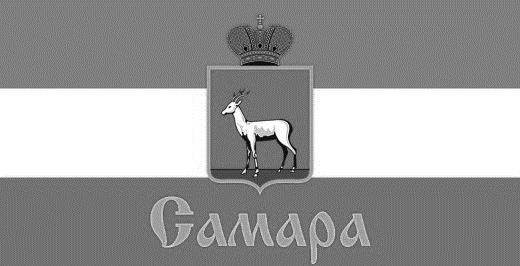 ПРЕЗИДИУМ СОВЕТА ДЕПУТАТОВ КИРОВСКОГО ВНУТРИГОРОДСКОГО РАЙОНАГОРОДСКОГО ОКРУГА САМАРА443077, г. Самара, пр. Кирова, 157, Тел.(846) 995-25-15РЕШЕНИЕот «05» декабря 2022 г. № 26О назначении даты и утверждении проекта повесткидвадцать пятого заседания Совета депутатовКировского внутригородского районагородского округа Самара второго созыва	Рассмотрев вопросы о назначении даты и утверждении проекта повестки двадцать пятого заседания Совета депутатов Кировского внутригородского района городского округа Самара второго созыва, Президиум Совета депутатов Кировского внутригородского района городского округа Самара второго созываРЕШИЛ:Назначить проведение двадцать пятого заседания Совета депутатов Кировского внутригородского района городского округа Самара второго созыва на 05 декабря 2022 года в 16-00 по адресу: г. Самара,                пр. Кирова, 155а.Утвердить проект повестки двадцать пятого заседания Совета депутатов Кировского внутригородского района городского округа Самара   в соответствии с Приложением к настоящему Решению.3.	Официально опубликовать настоящее Решение.4.	Настоящее Решение вступает в силу со дня его принятия.ПредседательСовета депутатов                                                                           С.Ю. ПушкинПриложениек Решению ПрезидиумаСовета депутатов Кировскоговнутригородского районагородского округа Самаравторого созываот «05» декабря 2022г. № 26ПОВЕСТКАдвадцать пятого заседания Совета депутатовКировского внутригородского районагородского округа Самара второго созыва1. О выполнении работ по содержанию автомобильных дорог на территории Кировского внутригородского района городского округа Самара.дата проведениявремя и место проведения«07» декабря 2022 года16-00 пр. Кирова, 155а